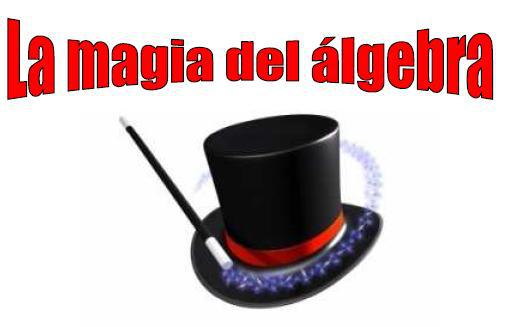              “                                                                           ”                                                                                           ¿Sabían que el álgebra y la magia se llevan muy bien? JUEGO “ adivina  números”. Hoy iniciaremos la clase con un truco de magia… para empezar, actuare de mago y gracias a mis poderes mágicos algebraicos adivinare un número que cualquiera de ustedes haya pensado, o la edad de alguien en el grupo …pero necesito haya un completo silencio, para poder concentrarme. Y que uno de ustedes me colabore aquí. (saca un estudiante que entienda un poco de lenguaje algebraico)Personajes del Juego:El Mago (quien adivina) {El profesor actuando de mago al comienzo} …música de concentración.El ayudante del mago. (quien traduce las frases que va dando el mago  a lenguaje Algebraico en el tablero).Un alumno cualquiera del Publico (grupo) quien piensa un número y realiza en orden las operaciones que dicta el Mago. (Usa el cuaderno)Actuación:El mago pide a algún estudiante del grupo: Piensa un número. le da tiempo  (este puede dejarse ver de todos menos del mago)multiplícalo por 3, al resultado le agrégale 30. A lo que te dio divídelo en 3Le pide el resultado.” dime lo que obtuviste y te ADIVINARÉ rápidamente, tu número que pensaste.El ayudante del mago, traduce al lenguaje Algebraico las órdenes dadas.  Usando el tablero.El estudiante del público, después de realizar los cálculos, ayudado por el grupo le entrega el resultado final al mago: R/ 22. Fácil mente el mago puede intuir que es valor de n es 12.Al final el Mago (profesor) debe de explicar el Truco ….El Truco: la magia para poder adivinar el numero pensado, realmente es usar la simbolización algebraica.   1º-Truco para adivinar Números. (usando expresiones algebraicas) es decir el mago debe inventar una Expresión algebraica (previamente).2ª Mientras que la va dictando, su ayudante (quien sabe de lenguaje  simbólico) la traduce, asi:–Al finalizar, los estudiantes en sus  grupos pueden seguir con el juego con   ejemplo similares.Realiza cambio de roles con tu compañero y repiten el ejercicio cambiando números y operaciones__________________________________________________________________Método para adivinar el Numero pensado:1º. Si aún No sabes resolver ecuaciones, puedes utilizar el método: Pensando al revés. Es decir, devolverse desde el resultado cambiando signos a las operaciones así.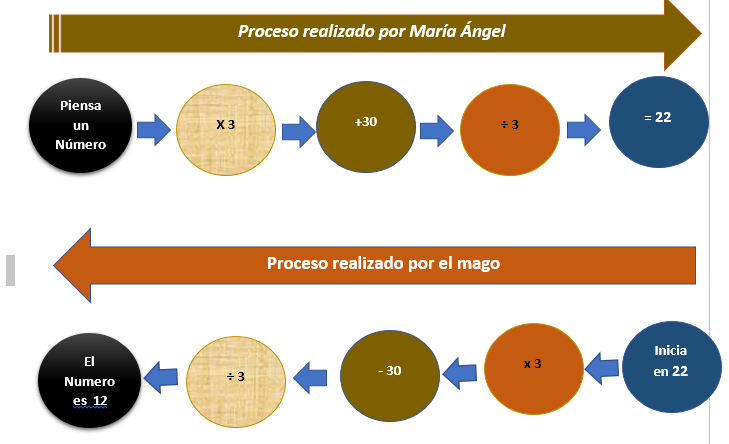 2º. Si sabes de ecuaciones Despejas la incógnita. El Proceso de despeje de la incógnita es el siguiente: Instrucciones del Mago.(en lenguaje natural)Traducción usando símbolos:Trabajo ayudantePiensa un númeronMultiplícalo por 33nal resultado le agrégale 30. 3n +30Divide el resultado entre 33n +30 = n + 10     3Dime lo que obtuviste y te ADIVINARÉ el número que pensaste 22Si el resultado fue 62 el número pensado fue:  n+10 = 22Para adivinar el numero pensado, el mago debe razonar algebraicamente. ¿…Que numero aumentado en 10 da 22? 62 -22= 52Para adivinar el numero pensado, el mago debe razonar algebraicamente. ¿…Que numero aumentado en 10 da 22? 62 -22= 52Rápidamente el mago “ADIVINA” que el  numero pensado fue: Rápidamente el mago “ADIVINA” que el  numero pensado fue:  “Dime lo que te sale y te adivinare el Numero que pensaste (ejemplo 22). Tu iguala a 22 la expresión y tienes una ecuación n+10 = 22Restando 10 a ambos lados, ( por la  propiedad del inverso aditivo:  a + (-a) =0  ) n+10-10 = 22-10Resolvemos la expresión cancelando.n =12Prueba:  12 + 10 = 22                                    22 = 22Puedes asegurarle a tu compañero que el Numero que pensó es 12 sin lugar a equivocartePrueba:  12 + 10 = 22                                    22 = 22Puedes asegurarle a tu compañero que el Numero que pensó es 12 sin lugar a equivocarte